МБДОУ «Детский сад №29»Логопедический проектпо теме: Использование игровых технологий в практической деятельности учителя-логопеда при работе с детьми с ОВЗ«Мы, играя, изучаем, говорим и понимаем».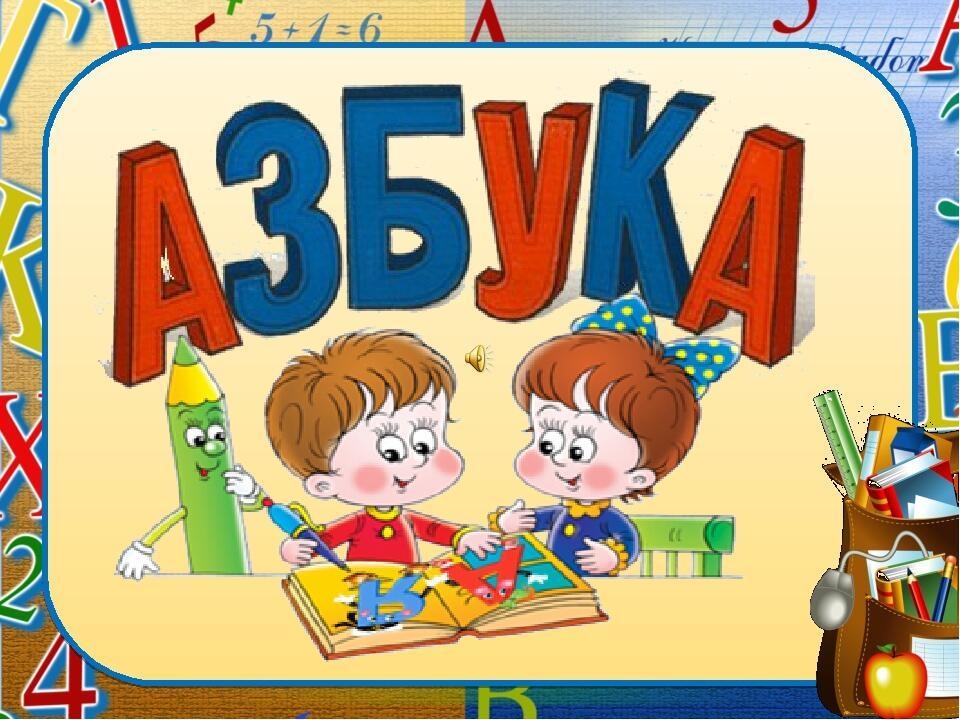 Выполнила: учитель-логопедАлексеева В.В.г.Чита 2023 годРаздел I: Информационная частьПаспорт проектаРаздел II: Содержательная часть проекта1. Аннотация проектаГотовность ребенка к обучению грамоте складывается из многих составляющих, среди которых первоначальное значение уделяется таким речевым характеристикам как развитый речевой слух, четкая артикуляция звуков родного языка, знание зрительных образов букв и умение соотносить звук с буквой. Так же обучение грамоте носит общеразвивающий характер, способствует развитию активной мыслительной деятельности, работоспособности, нравственно-волевых и эстетических качеств личности.Данный проект направлен на оказание коррекционно-развивающей логопедической помощи детям с ОВЗ.  Проект рассчитан на детей от 6 до 7 лет, посещающих дошкольное учреждение.К участию в проекте были приглашены дети подготовительной группы компенсирующей направленности, дети с ОВЗ, их родители и педагоги дошкольного учреждения. Данный проект долгосрочный и рассчитан на один год обучения.Дошкольники- маленькие фантазеры и открыватели. Они творят мир вокруг. Их находки и открытия по характеру поиска и проявления инициативы вполне соотносимы с творческими достижениями взрослых. Наш проект предполагает раскрытие творческих возможностей и проявление инициативы и познавательной активности не только детей, но и родителей.Материал, представленный в проекте, имеет общеобразовательную направленность, что позволяет использовать его при обучении детей, как с речевыми нарушениями, так и с нормальным речевым развитием. 2. Актуальность темы и проблема, на решение которой направлен проектВ последние годы увеличилось количество детей с различными трудностями обучения в начальной школе.  Проблема нарушения письменной речи у школьников - одна из самых актуальных для школьного обучения, поскольку письмо и чтение из целей обучения превращается для учащихся в средство дальнейшего получения знаний.Поэтому целенаправленную работу по профилактике нарушений чтений и письма следует проводит в старшем дошкольном возрасте. Профилактика нарушений письменной речи является одним из актуальных направлений коррекционной работы в системе специального дошкольного образования.Как следствие, дети сталкиваются с трудностями в процессе обучения, слабо усваивают программный материал. В связи с этим возникла необходимость использования эффективных методов обучения и коррекционной работы, обеспечивающих успешное овладение детьми знаниями, умениями, навыками, предусмотренных программой и на помощь приходит игра, и становится важным направлением коррекционной работы.Сделать занятие с детьми интересным, но не развлекательным, эффективным, а не эффектным, обучать, играя, а не просто играть – вот те главные проблемы, которые необходимо решать логопеду в работе с детьми в дошкольном учреждении.Значение использования игровых приёмов в развитии детей с нарушениями речи:1. Игры отвлекают внимание ребёнка от речевого дефекта и побуждают его к общению.2. Освобождают детей от утомительной, неестественной для их возраста неподвижности на занятиях.3. Помогают разнообразить виды деятельности детей на коррекционном занятии по всем разделам программы, включая в работу различные уровни регуляции.4. Развивают общую и мелкую моторику, умение ориентироваться в пространстве.5. Помогают проводить работу над развитием просодических (мелодико-интонационных) компонентов речи.6. Игры развивают и нормализуют эмоционально-волевую сферу, что особенно важно для гипервозбудимых детей.Всё это способствует лучшему функционированию речевых органов и оказывает положительное влияние на выработку у детей правильных речевых навыков. Задача логопеда совместно с родителями убедить ребёнка в том, что речь можно исправить, можно помочь ребёнку стать таким как все. Важно заинтересовать ребёнка так, чтобы ему самому захотелось участвовать в процессе коррекции речи. А для этого занятия не должны быть скучными, как урок, а должны стать интересной игрой.Заниматься на логопедических занятиях, играя, весело и интересно. В результате возникающего интереса к играм, поставленные звуки быстро закрепляются, речь становится грамматически правильной, а скучные и малоинтересные упражнения по словоизменению и звуковому анализу становятся для ребёнка увлекательными заданиями.Использование игр в системе логопедической работы позволяет снизить утомляемость и повысить эмоциональную заинтересованность ребёнка.Применение игровых методов на логопедических занятиях, интересно, познавательно и увлекательно детям. Они притягивают внимание, которого порой взрослые не могут добиться при работе с детьми.3. Цели и задачи проекта.Цель проекта - Создание и организация условий для использования игровых методов на логопедических занятиях для повышения эффективности работы учителя-логопеда, а также эффективности игровых технологий, как средства развития мотивации и повышения познавательного интереса воспитанников на логопедических занятиях. Задачи проекта:разработать организационную базу для создания и функционирования КНОД группы компенсирующей направленности, апробировать организационно – содержательные и методические условия индивидуальных КНОД в присутствии родителей.обеспечить преемственность между дошкольным и начальным школьным образованием;обогащать словарный запас, формирование грамматического строя речи ребенка. Развивать связную речь детей.развить умения и навыки, необходимые для занятий в школе;познакомить с терминами (звук, буква, слог, предложение, ударение) Совершенствовать лексико-грамматические средства языка.Учить детей отвечать на вопросы кратко и полными предложениями.Упражнять детей в постановке вопросов по картинному материалу, игрушкам и в жизненных ситуациях.Учить детей вступать в речевое общение различными способами: сообщать о своих впечатлениях, переживаниях; задавать вопросы; побуждать партнёра по общению к совместной деятельности. Обучать использованию формул речевого этикета в общении детей со сверстниками и взрослыми.Ценность проекта:создание условий для оказания своевременной коррекционно-развивающей логопедической помощи в условиях группы компенсирующей направленности ДОУ и изменения материально-технического и дидактического оснащения коррекционно-образовательного процесса ДОУ.оказание помощи родителям детей с ОВЗ.Материально-техническое обеспечение: компьютер, мультимидийная установка; подборка консультативного материала для родителей;    разработка проекта, конспектов занятий; подборка иллюстраций и детской литературы;картотека речевых игр;игрушки, пальчиковые игры, дидактические игры;словесные игры; сказки, стихи, иллюстрации к сказкам, чистоговоркиПодготовительная (исследовательская) часть проекта.Успешность построения механизма реализации проекта на основании сформулированной актуальности требует определения объекта и предмета работы.Объектом проекта является дети с ОВЗ, посещающие подготовительную группу компенсирующей направленности.Предмет проекта - комплекс организационно-развивающих мероприятий, направленных на повышение речевых возможностей дошкольников и профилактики нарушений чтения и письма.5. Планирование работы по реализации проекта.Проект предполагается реализовать в четыре этапа:I этап – подготовительный: первая неделя сентября 2023 года.II этап – организационно – проектировочный: вторая неделя сентября 2023 г.(I и II этапы проходят в ускоренном режиме ввиду подготовленной методической и практической базы).III этап – практический: 19.09.2023 – 30.05.2024 г.IV этап – аналитический: сентябрь 2024 года.Продолжительность проекта – 8 месяцев.Работа с родителямиРабота учителя-логопеда с педагогамиФормы работы:занятия: подготовка к обучению грамоте, индивидуальные логопедические занятия;экскурсии (библиотека, школа);игры: словесные, сюжетно-ролевые, дидактические. конкурсы: семейный конкурс дизайнерского творчества «Здравствуй, буква!», «Умники и умницы»;речевые праздники: Квест –игра «Путешествие в город Правильной речи»;работа с родителями: семинары-практикумы, консультации, анкетирование, КВН Направления проектной деятельности: работа по развитию речи, театрально- игровая деятельность, работа с родителями с родителями, участие воспитателей группы в проекте. Практическая значимость: Практическая значимость проекта состоит в том, что содержащиеся в нём выводы обеспечат качественно новый подход к работе с детьми как по коррекции речевых нарушений, так и в разных областях воспитательно-образовательного процесса в целом.Заключительный этап:В конце периода реализации проекта должна была быть проведена контрольная диагностика детей. И по результатам диагностики, можно делать вывод, что игровая деятельность помогает и способствует преодолению речевых нарушений у детей с ОВЗ. В ходе работы решены должны быть следующие задачи:Уточнение и обогащение пассивного и активного словаря в связи.- Совершенствование лексико – грамматических представлений и связной речи через речевые и дидактические игры. Сформирование и совершенствование познавательных процессов, коммуникативных навыков через игровую деятельность.Активизирование ориентировки в пространстве и координации движений (общей и мелкой моторики) через подвижные игры.Были запланированы родительские беседы и консультации по темам: «Игры для развития речи детей дошкольного возраста», ««Дидактические игры и игрушки своими руками для развития речи детей». Разработана памятка для родителей «Поучай, играя». Родители, как социальные партнёры детского сада были задействованы в реализации данного проекта. Они участвовали в подготовке конкурса «Дидактическая игра своими руками». Родители заинтересованы в результатах образовательной и воспитательной работы с детьми, благодаря проекту повысился их интерес к работе дошкольного учреждения, к успехам своих детей.Развитие пальцевой моторики – это игры с пальчиками, которые развивают центры коры головного мозга. Кроме того, они помогают согласовать работу понятийного и двигательного центров речи. Пополнилась картотека по данным упражнениям.Непосредственно в образовательной деятельности планировании были запланирован материал для закрепления и совершенствования умения составлять рассказ из личного опыта, пересказывать произведения, составлять описательный рассказ по сюжетным картинкам. Материал, представленный в проекте, имеет общеобразовательную направленность, что позволяет использовать его при обучении детей, как с речевыми нарушениями, так и с нормальным речевым развитием.В подведении итогов проекта была организована выставка «Дидактические игра своими руками». Были созданы дидактические игры и пособия для дальнейшей работы с детьми по коррекции речи: «Речевой куб», лото «Живое, не живое», «Что лишнее»(профессии), «Прожорливые овощи и фрукты», «Глаголы и предлог НЕ», лото «Мой, моя, моё», «Приготовь суп или компот», «Раз, два, три- лети».Список литературы1. Филичева Т. Б., Чиркина Г. В. Программа логопедической работы по преодолению ФФН речи у детей.      2. Цвынтарный В. В. «Играем, слушаем, подражаем - звуки получаем» М., 2004      3. Борисова Е. А. Индивидуальные логопедическиезанятия с дошкольниками: мет. пособие. – М.: ТЦ Сфера, 2009.4. Генинг М. Г., Герман Н. А.Обучение дошкольников правильной речи: Пособие для воспитателей детских садов.- Чебоксары: Чувашское книжное издательство, 1980.5. Крупенчук О. И. Пальчиковые игры. СПб.: Литера, 2008.6. Ивчатова Л. А. Су-Джок терапия в коррекционно-педагогической работе с детьми// Логопед. – 2010. №1.7. Новиковская О. А. Ум на кончиках пальцев. Академия пальчиковых игр. М. ; СПб., 2007.8. Цвынтарный В. В. Играем пальчиками и развиваем речь. М.: Центр Полиграф, 2005.Квест-играв подготовительной к школе  группе«Путешествие в город Правильной речи»Цель: создавать оптимальные условия в ходе приключенческой игры-поиска, позволяющие дошкольникам реализовать свои речевые и творческие способности. Обеспечение развития ребенка через интегративный подход согласно требованиям ФГОС ДО посредствам проведения квест-игры.Задачи:Коррекционно-образовательные задачи: повысить познавательно-речевую активность, учить вместе решать задачи, создавать положительный эмоциональный настрой.Коррекционно-развивающие задачи: развивать слуховое и зрительное внимание, память, мышление, тонкую и общую моторики, тактильные ощущения, фонематический анализ и синтез, умения ориентироваться в пространстве; совершенствовать грамматический строй речи, умение контролировать поставленные звуки в свободной речи; развивать связную речь.Коррекционно-воспитательные задачи: воспитывать умение работать в команде, соблюдать правила игры.Предварительная работа: чтение художественной литературы, отгадывание загадок, разгадывание ребусов, беседы с детьми, наблюдения, дидактические игры.Материал: карта, телефон, ребус, контейнеры с разными крупами, ковер-самолет, экран с чистоговорками, пазл- картинка «герб города», медали для детей.Ход квест-игры:Ведущий: Ребята, представляете, какая случилась неприятность: я узнала из утренних новостей о загадочном исчезновении герба из города Правильной речи. Как вы думаете, что может произойти, если герб города не найдется? (Тогда люди не узнают, чей это город, у каждого города есть свой герб) Поможем найти герб? (да)Ведущий: В новостях был дан номер телефона Королевы этого города. Давайте ей позвоним и предложим помощь.(телефонный звонок) «Здравствуйте. Королева города Правильной речи, вам звонят из детского сада № 29. Мы с ребятами узнали о вашей беде и хотим помочь вам. Может вы знаете или догадываетесь кто похитил герб и где его спрятал?»Ведущий: Королева сказала, что герб похитил злой Звукомор, разрезал его на несколько кусочков и спрятал каждый кусочек на разных островах. Дорога туда предстоит дальняя и будет много преград, но если мы справимся с заданиями, то будем выручать на каждом острове по кусочку герба. Королева нам посылает волшебную карту, которая укажет дорогу. Карта находится в разгадке ребуса. (разгадывают ребус-отгадка «маска»).Ведущий: А маски где хранятся? (в музыкальном уголке).(Идут в музыкальный уголок и находят карту)Ведущий: На карте нарисованы острова. На первом острове нарисована картинка фонтана, значит нам надо попасть куда?  На чем мы будем добираться от острова к острову? (на ковре самолете)Ведущий: Садимся на ковер-самолет (скатерть), закрываем глаза и говорим волшебные слова: «Ковер-самолет! Отправляйся в полет!» И вот первый остров он называется «Угадайка»Ведущий: (дети находят конверт, ведущий читает)Ответьте на вопросы и получите кусочек картины. (кусочки отдаются детям)1 Остров «Угадай - ка».Вопросы.1.Что нам помогает говорить? (Язык).2. Что мы с вами слышим и произносим? (звуки)3. Какие бывают звуки? (гласные и согласные)4. Как узнать гласные звуки? (поются, тянутся и образуют слог)5. Каким цветом обозначают гласные звуки? (красным)6. Какими бывают согласные звуки? (твердые и мягкие, звонкие и глухие)7.Каким цветом обозначают согласные звуки? (синим)8. А где живут звуки? (в буквах)9. Как называется образовательное учреждение, куда поступают после окончания детского сада? (школа).Ведущий: Молодцы! Получайте первую картинку. Следующий остров с картинкой шкафчики № 8. Значит остров находится в раздевалке подготовительной группы. Садимся на ковер-самолет закрываем глаза и говорим волшебные слова: «Ковер-самолет! Отправляйся в полет!»2 остров: «Заблудившиеся звуки».Звуковичок: Здравствуйте дети, я Звуковичок, у меня в словах заблудились звуки, помогите мне пожалуйста отыскать их. Догадайтесь и замените заблудившиеся звуки так, чтобы восстановился смысл высказываний.
1.Только звук-то заблудился : Заскочил он в чей-то том. 2. Неизвестно, как случилось, Двери гонятся за мной! 3. Миша дров не напилил, Печку кепками топил. 4. Сели в ложку - и айда! По реке туда-сюда! 5. На болоте нет дорог. Я по кошкам - скок да скок!
6. Посмотрите-ка, ребятки, Баки выросли на грядке. 7. Тает снег. Течёт ручей. На ветвях полно врачей. 8. Мама с бочками пошла. По дороге вдоль села.
9. Синеет море перед нами,
Летают майки над волнами.Звуковичок: Молодцы, что помогли мне отыскать заблудившиеся звуки. За это я вам дам кусочек картины.Ведущий: Спасибо, Звуковичок. А нам пора лететь дальше. На карте остров с картинкой спортивные атрибуты. А где у нас находятся мячи, скакалки, обручи. В музыкальном зале. Садимся на ковер-самолет закрываем глаза и говорим волшебные слова: «Ковер-самолет! Отправляйся в полет!». И вот мы на острове «Рифмы»3 остров «Рифмы»: Ведущий: Можем с палками играть,Упражнения выполнять:Можем прыгать, подлезать, А можем букву мы собрать.Ведущий: И сейчас вы должны будете преодолеть полосу препятствий из гимнастических палок. (Подлезание под гимнастические палки, прыжки в высоту через палки.)Логопед. В конце полосы вы видите буквы, выложенные их счётных палочек. Но с буквами произошла маленькая неприятность – они сломались, потеряли отдельные элементы. Вам надо отремонтировать буквы, восстановить их, добавив по одной счётной палочке.Дети по очереди выполняют упражнение.Ведущий: Молодцы! Еще кусочек картины наш. Садимся на ковер-самолет закрываем глаза и говорим волшебные слова: «Ковер-самолет! Отправляйся в полет!». Отправляемся на остров с картинкой зеркало. В кабинет логопеда.4 остров: «Живые, зашифрованные слова».Ведущий: Записка: составь слова.Дети находят на доске карточки с буквами и выкладывают из этих букв «маленькие» слова. Из каждого набора букв должны получиться по два слова.Много с буквами хлопот.Уж такой они народ…Но, когда с умом толковоИх построить в чёткий ряд, Превратятся буквы в слово И с тобой заговорят!1 вариант. Буквы: ШсАуРп. Слова: Шар, Суп.2 вариант. Буквы: кМоАтК. Слова: Мак, Кот.Ведущий: Еще один кусочек картины наш. Следующий на карте остров «Пять ответов» с картинкой шкафчики № 3. Значит остров находится в раздевалке младшей группы. Садимся на ковер-самолет закрываем глаза и говорим волшебные слова: «Ковер-самолет! Отправляйся в полет!»5 остров: «Пять ответов».Записка: подсказка находится в кабинете у человека, но кто же самый главный в детском саду? (Заведующая).Что вы знаете о работе заведующей детским садом? Как ее зовут? Ответы детей: Заведующая заботится, чтобы в детском саду была красивая мебель, посуда, игрушки, постельные принадлежности и многое другое. Её зовут Галина Владимировна(Дети идут в кабинет заведующей и она отдает конверт с заданием). В конверте карточки с буквами П и Б, на которые и должны быть ответы на вопросы.Буква П в начале слова: 1. Имя девочки (Поля).Прием пищи между обедом и ужином (Полдник).Один из родителей (Папа).Детеныш птицы (Птенец).5. В нем носят школьные принадлежности (Портфель).Буква Б в начале слова:Имя мальчика (Боря).Желтый фрукт (Банан).Насекомое (Бабочка).Нездоровый человек (Больной).5. Домашнее животное (Баран).Ведущий: Молодцы! Еще кусочек картины наш. Отправляемся на остров с картинкой ступенек. Садимся на ковер-самолет, закрываем глаза и говорим волшебные слова: «Ковер-самолет! Отправляйся в полет!».6 остров: «Неправильные предложения».Дети по очереди снимают тучки, ведущий читает предложение, дети его исправляют.Ветер сильный набежал,Предложения сломал,На тучки их развесил, Словечкам там невесело.1 вариант:Ёлка прыгнула на белку (Белка прыгнула на ёлку).Стул укатился под клубок (Клубок укатился под стул). 2 вариант:Лошадь лаяла на собаку (Собака лаяла на лошадь). Новое платье испачкало Милу (Мила испачкала новое платье).Ведущий: Ребята, здесь есть тучка, непохожая на других. На ней написано: «Вы идёте в нужном направлении. Скоро вы найдёте герб города Правильной речи. Для этого найдите последнюю подсказку и вот вам еще один кусочек картины».(Подсказка: звонит телефон, нам сообщают, что пора лететь на остров, который называется- город Правильной речи, там нас ждёт последнее препятствие.)Ведущий: Садимся на ковер-самолет закрываем глаза и говорим волшебные слова: «Ковер-самолет! Отправляйся в полет!». Отправляемся на остров с картинкой кинозала.7 остров: «Город Правильной речи». (Все идут в группу, детей встречает Королева города Правильной речи.)Королева: Ребята, я рада, что вы дружно и правильно выполнили задания и дошли до последнего острова, который называется город Правильной речи. Здесь последнее препятствие - собрать все кусочки в одно целое. Один кусочек находится на этом острове у меня, его потерял Звукомор. (отдает кусочек)Дети собирают из кусочков картину- герб города Правильной речи.Ведущий: - У каждого города есть свой герб, давайте прочтём, что написано на гербе города Правильной речи.Дети все дружно, хором, читают:Говорим всегда красиво, Смело и неторопливо! Ясно, чётко говорим,Потому что не спешим!Королева: Спасибо вам, дети, за помощь, я хочу вас отблагодарить.Вручение медалей всем детям.Ведущий: Ну, а нам с вами пора возвращаться в детский сад. Садимся на ковер-самолет, закрываем глаза и говорим волшебные слова: «Ковер-самолет! Отправляйся в полет!». Вот мы и дома. Чем понравилось, что именно было трудно и т.д.Конец игры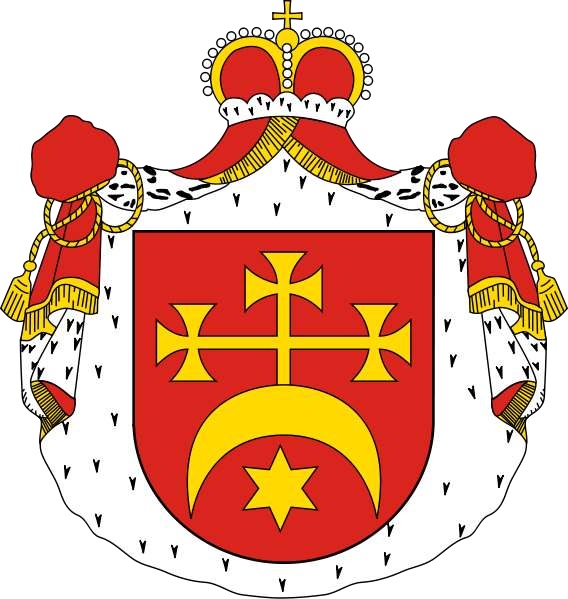 Говорим всегда красиво,Смело и неторопливо!Ясно, чётко говорим,Потому что не спешим Дидактическое пособие «Речевой куб» со сменными картинками и комплекс дидактических игр по развитию речи.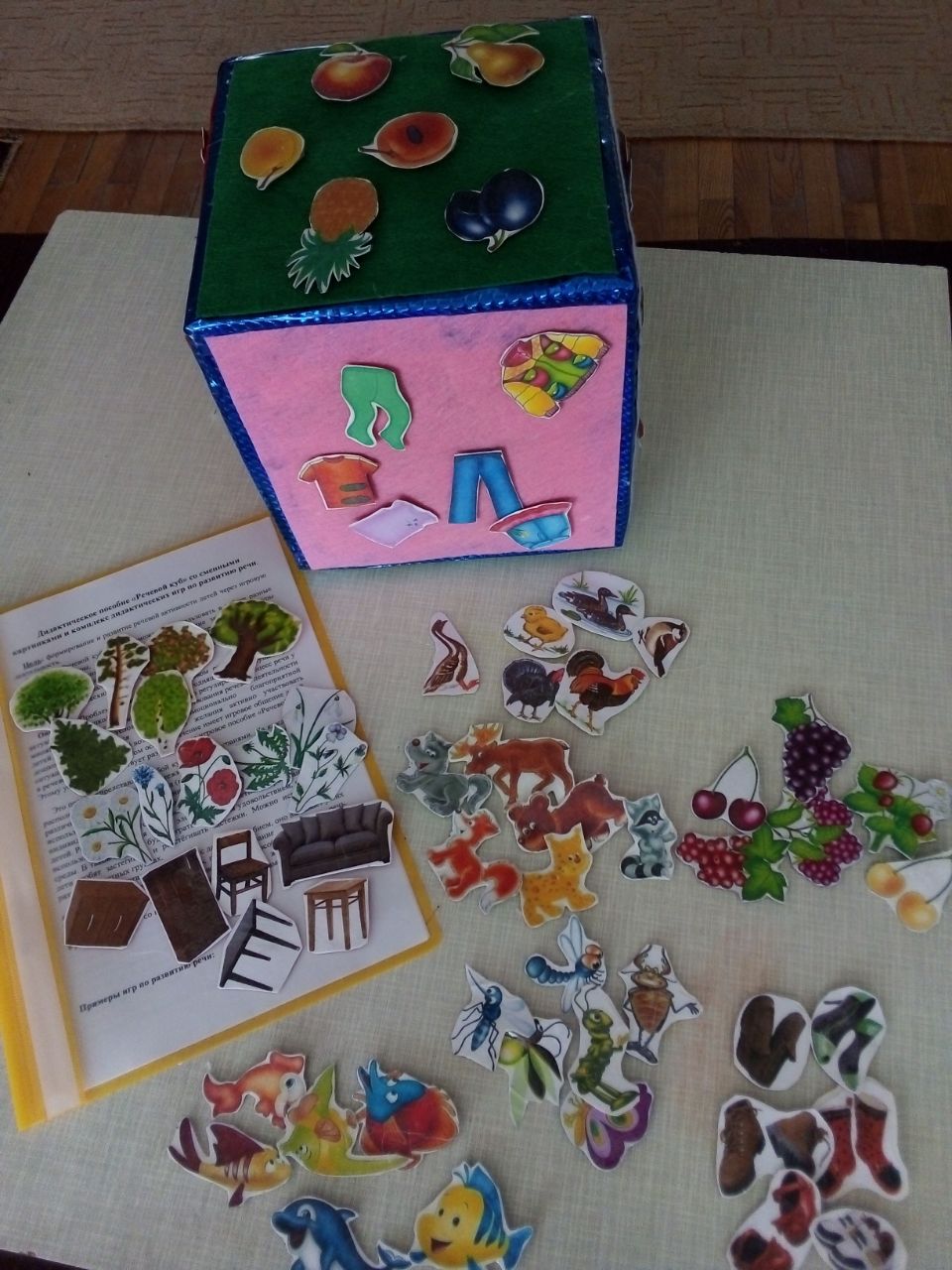 Дидактические игры«Раз, два, три- лети»                     «Прожорливые овощи и фрукты»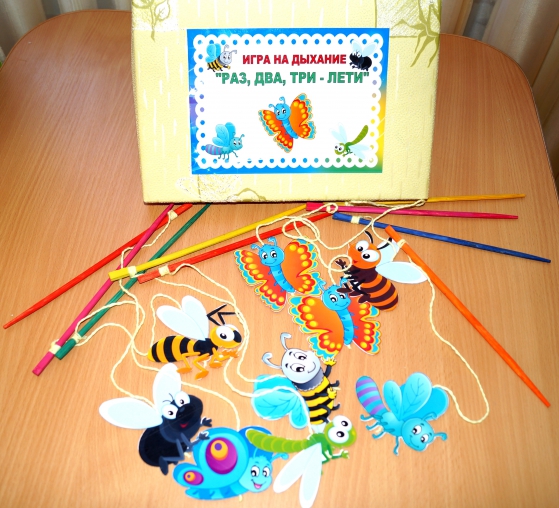 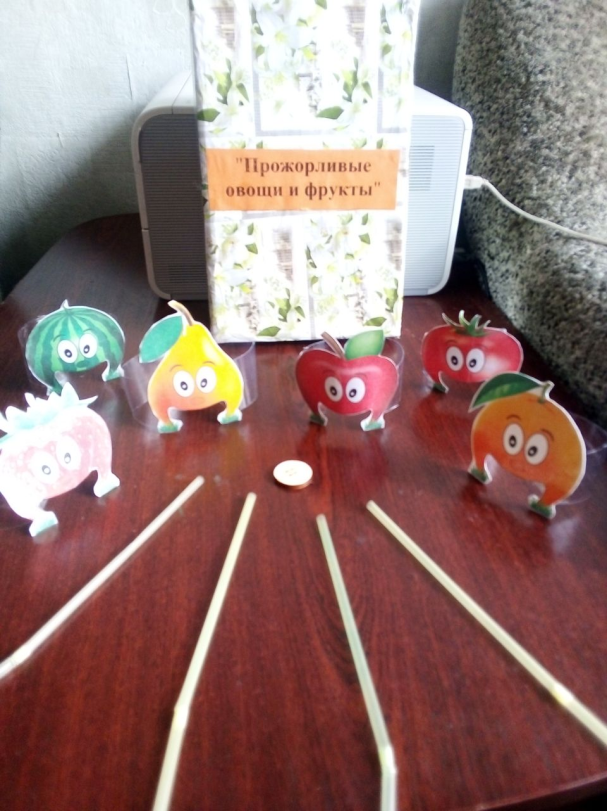 «Говори наоборот»                                      «Глаголы и предлог НЕ»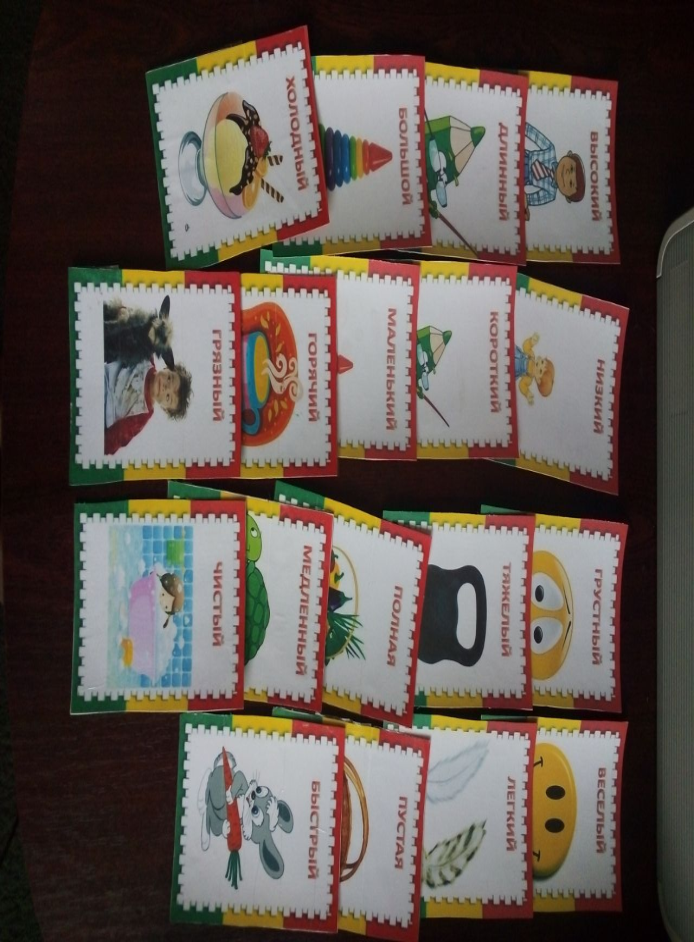 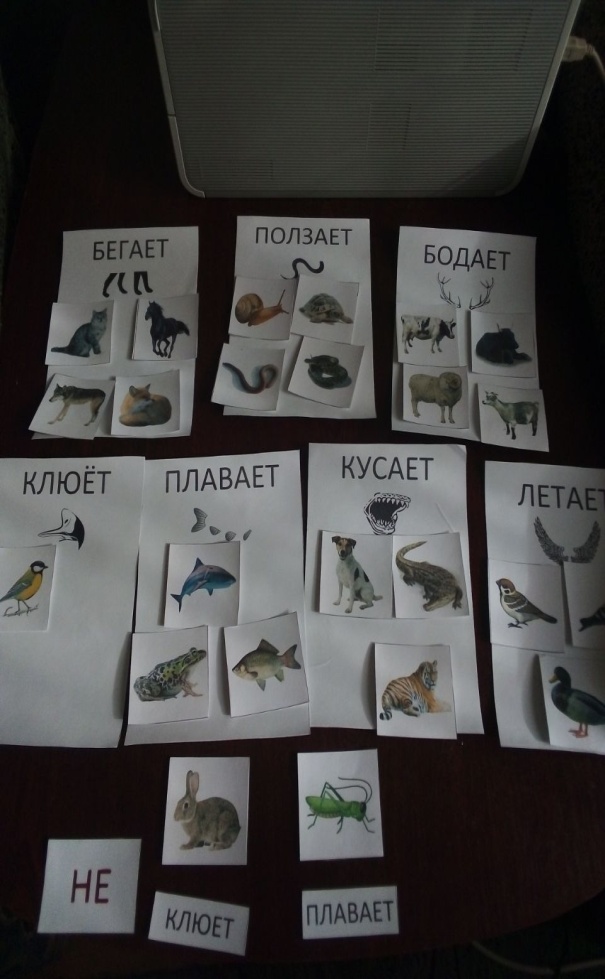 «Приготовь суп или компот»                      «Что лишнее»(профессии)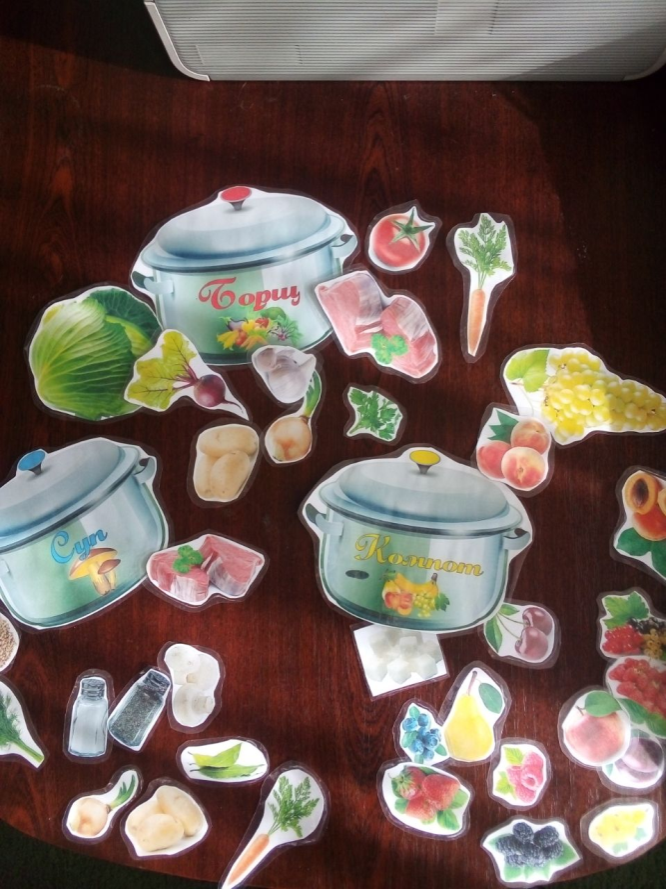 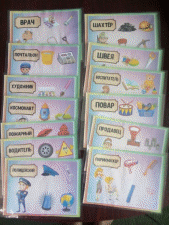 Картотека пальчиковых игр с массажным мячиком
Веселый счет 
«Ежик» в руки нужно взять, 
(берем массажный мячик) 
Чтоб иголки посчитать. 
(катаем между ладошек) 
Раз, два, три, четыре, пять! 
(пальчиками одной руки нажимаем на шипики) 
Начинаем счет опять. 
(перекладываем мячик в другую руку) 
Раз, два, три, четыре, пять! 
(пальчиками другой руки нажимаем на шипики) 

"Колючий еж" 
Гладь мои ладошки , еж! 
Ты колючий, ну и что ж? 
Я хочу тебя погладить! 
Я хочу с тобой поладить! 
(Катаем мячик между ладошками, гладим его, 
дотрагиваемся пальцами до отдельных "колючек". 
Можно катать стопой по полу, заменив "ладошки" 
на "ножки", делать массаж тела, 
называя все соответственно) 

 Мячик 
Я мячом круги катаю 
Взад-вперед его гоняю 
Им поглажу я ладошку, 
А потом сожму немножко. 
Каждым пальцем мяч прижму 
И другой рукой начну. 
А теперь последний трюк- 
Мяч летает между рук. 
(Движения соответствуют тексту) 

 Испечем мы каравай 
Месим, месим тесто, 
(Сжимаем мяч, мяч в правой руке) 
Есть в печи место. 
(перекидываем в левую руку и сжимаем) 
Испечем мы каравай, 
(несколько раз энергично сжимаем мяч обеими руками) 
Перекидывай , валяй! 
( катаем мяч между ладошками) 

Этот шарик не простой 
Этот шарик не простой 
Весь колючий, вот такой. 
Меж ладошками кладём 
Им ладошки разотрём. 
Вверх и вниз его катаем 
Свои ручки развиваем! 
Можно шар катать по кругу 
Перекидывать друг другу. 
1, 2, 3, 4, 5 – 
Всем пора нам отдыхать! 
(Движения соответствуют тексту) 

Мячик-Ежик 
Мячик-ежик мы возьмем, 
(берем массажный мячик) 
Покатаем и потрем. 
(катаем между ладошек) 
Вверх подбросим и поймаем, 
(можно просто поднять мячик вверх) 
И иголки посчитаем. 
(пальчиками одной руки нажимаем на шипики) 
Пустим ежика на стол, 
(кладем мячик на стол) 
Ручкой ежика прижмем 
(ручкой прижимаем мячик) 
И немножко покатаем… 
(ручкой катаем мячик) 
Потом ручку поменяем. 
(меняем ручку и тоже катаем мячиНазвание проекта: «Мы, играя, изучаем, говорим и понимаем». «Разработка и использование игровых средств, методов для повышения мотивации детей в системе лого-коррекционной работы»Тип проекта:Долгосрочный, практико-ориентированныйНазвание учреждения:МБДОУ «Детский сад №29» дошкольные группыЦели и задачи проекта:Цель проекта - Создание и организация условий для использования игровых методов на логопедических занятиях для повышения эффективности работы учителя-логопеда, а также эффективности игровых технологий, как средства развития мотивации и повышения познавательного интереса воспитанников с ОВЗ.Задачи проекта:разработать организационную базу для создания и функционирования логопункта апробировать организационно – содержательные и методические условия индивидуальных КНОД в присутствии родителей.обеспечить преемственность между дошкольным и начальным школьным образованием;обогащать словарный запас, формирование грамматического строя речи ребенка. Развивать связную речь детей.развить умения и навыки, необходимые для занятий в школе;познакомить с терминами (звук, буква, слог, предложение, ударение) Совершенствовать лексико-грамматические средства языка.Учить детей отвечать на вопросы кратко и полными предложениями.Упражнять детей в постановке вопросов по картинному материалу, игрушкам и в жизненных ситуациях.Учить детей вступать в речевое общение различными способами: сообщать о своих впечатлениях, переживаниях; задавать вопросы; побуждать партнёра по общению к совместной деятельности Обучать использованию формул речевого этикета в общении детей со сверстниками и взрослыми.Участники проекта: Дети логопедической группы с ОНР, учитель–логопед, воспитатели, родители.Руководитель проекта:Учитель-логопед Алексеева  В.В.Срок осуществления проекта. Сентябрь 2023 - май 2024 г.Ожидаемый результатИспользование игровых методов в коррекционной работе будет способствовать повышению мотивации и успешному развитию коммуникативных и творческих способностей детей.Повышение психолого-педагогической компетенции педагогов и родителей в вопросах воздействия игры в речевом развитии детей с ОВЗ.Создание  копилки игровых материалов для коррекционной работы.НаправленияДействия по реализации задачДействия по реализации задачОжидаемые результатыОжидаемые результатыУчастники реализацииI этап – подготовительный: первая неделя сентября 2023 годаI этап – подготовительный: первая неделя сентября 2023 годаI этап – подготовительный: первая неделя сентября 2023 годаI этап – подготовительный: первая неделя сентября 2023 годаI этап – подготовительный: первая неделя сентября 2023 годаI этап – подготовительный: первая неделя сентября 2023 годаИзучение нормативно-правовой базы регионального и федерального уровняРанжирование законодательной базы по осуществлению деятельности в условиях реализации ФГОСРанжирование законодательной базы по осуществлению деятельности в условиях реализации ФГОСОформление папки «Нормативно-правовое сопровождение дошкольников с ОВЗОформление папки «Нормативно-правовое сопровождение дошкольников с ОВЗУчитель-логопедII этап – организационно-проектировочный: вторая неделя сентября 2023 годаII этап – организационно-проектировочный: вторая неделя сентября 2023 годаII этап – организационно-проектировочный: вторая неделя сентября 2023 годаII этап – организационно-проектировочный: вторая неделя сентября 2023 годаII этап – организационно-проектировочный: вторая неделя сентября 2023 годаII этап – организационно-проектировочный: вторая неделя сентября 2023 годаНормативно-правовое обеспечениеРазработка изменений для внедрения проекта.Перспективные планы.Пакет «Нормативно-правовые документы, регламентирующие деятельность группы компенсирующей направленностиУчитель-логопед,педагог-психолог ипедагоги работающие с детьмиПроектирование модели   комплекса коррекционных занятий в группе компенсирующей направленности по обучению грамоте детей с ОВЗопределение направлений,форм деятельности  Комплекс коррекционных занятийКомплекс коррекционных занятийКомплекс коррекционных занятийУчитель-логопед,педагог-психолог ипедагоги работающие с детьмиПрограммно-методическое обеспечениеподбор методической литературысогласование и утверждение планов работыПакет документов по каждому направлению:индивидуальный образовательный маршрут.- перспективно-календарное планирование- методическое обеспечение- диагностические материалыПакет документов по каждому направлению:индивидуальный образовательный маршрут.- перспективно-календарное планирование- методическое обеспечение- диагностические материалыПакет документов по каждому направлению:индивидуальный образовательный маршрут.- перспективно-календарное планирование- методическое обеспечение- диагностические материалыУчитель-логопед,педагог-психолог ипедагоги работающие с детьмиСоздание условий для реализации проекта  Оснащение материально-технической базы; приобретение материалов и оборудования согласно требованиям СанПиНКомфортная предметно-развивающая среда по всем направлениям .Комфортная предметно-развивающая среда по всем направлениям .Комфортная предметно-развивающая среда по всем направлениям .Учитель-логопед,педагог-психолог ипедагоги работающие с детьмиIII этап – практический: 19.09.2023 – 30.05.2024 г.III этап – практический: 19.09.2023 – 30.05.2024 г.III этап – практический: 19.09.2023 – 30.05.2024 г.III этап – практический: 19.09.2023 – 30.05.2024 г.III этап – практический: 19.09.2023 – 30.05.2024 г.III этап – практический: 19.09.2023 – 30.05.2024 г.Игровая деятельностьСюжетно-ролевые игры: «Библиотека», День рождения буквы»
Дидактические игры: «Звонкий – глухой», «Игротека», «Подбери и назови», «Звуковое лото», «Найди общий звук», «Звукоедик», «Упрямые звуковички», «Живая модель», «Исправь букву», «Звуковая цепочка», «Звуковые и слоговые кубики», система упражнений Е.Н.Рыжанкова, В.А.Ракитина «Пальчиковая азбука».Сюжетно-ролевые игры: «Библиотека», День рождения буквы»
Дидактические игры: «Звонкий – глухой», «Игротека», «Подбери и назови», «Звуковое лото», «Найди общий звук», «Звукоедик», «Упрямые звуковички», «Живая модель», «Исправь букву», «Звуковая цепочка», «Звуковые и слоговые кубики», система упражнений Е.Н.Рыжанкова, В.А.Ракитина «Пальчиковая азбука».Сюжетно-ролевые игры: «Библиотека», День рождения буквы»
Дидактические игры: «Звонкий – глухой», «Игротека», «Подбери и назови», «Звуковое лото», «Найди общий звук», «Звукоедик», «Упрямые звуковички», «Живая модель», «Исправь букву», «Звуковая цепочка», «Звуковые и слоговые кубики», система упражнений Е.Н.Рыжанкова, В.А.Ракитина «Пальчиковая азбука».Учитель-логопед,
педагог-психолог. педагоги
дети старшего дошкольного возраста с ОВЗРечь и речевое развитиеСоставление рассказов на тему: «Моя любимая буква», «Путешествие в Звукоград, Буквоград», «Как мы делали букву».
Сочинение стихотворений, загадок о буквах.
Сотворчество детей и родителей по теме проекта.Составление рассказов на тему: «Моя любимая буква», «Путешествие в Звукоград, Буквоград», «Как мы делали букву».
Сочинение стихотворений, загадок о буквах.
Сотворчество детей и родителей по теме проекта.Составление рассказов на тему: «Моя любимая буква», «Путешествие в Звукоград, Буквоград», «Как мы делали букву».
Сочинение стихотворений, загадок о буквах.
Сотворчество детей и родителей по теме проекта.Художественная литератураЧтение: Е.Чарушин «Как мальчик Женя научился говорить букву «р»; В.Крупин «Первый букварь»; В.Драгунский «Заколдованная буква».
Заучивание стихотворений: С.Михалков «Лесная академия»; В.Берестов «Читалочка», «Гласные тянутся к песенке звонкой…»; С.Маршак «Ты эти буквы заучи…»; Б.Заходер «Песенка-азбука».
Загадки на тему: «Чтение, письмо»Чтение: Е.Чарушин «Как мальчик Женя научился говорить букву «р»; В.Крупин «Первый букварь»; В.Драгунский «Заколдованная буква».
Заучивание стихотворений: С.Михалков «Лесная академия»; В.Берестов «Читалочка», «Гласные тянутся к песенке звонкой…»; С.Маршак «Ты эти буквы заучи…»; Б.Заходер «Песенка-азбука».
Загадки на тему: «Чтение, письмо»Чтение: Е.Чарушин «Как мальчик Женя научился говорить букву «р»; В.Крупин «Первый букварь»; В.Драгунский «Заколдованная буква».
Заучивание стихотворений: С.Михалков «Лесная академия»; В.Берестов «Читалочка», «Гласные тянутся к песенке звонкой…»; С.Маршак «Ты эти буквы заучи…»; Б.Заходер «Песенка-азбука».
Загадки на тему: «Чтение, письмо»Изобразительная деятельностьРисование на тему: «Путешествие в библиотеку»,
Оформление выставок: «Ну-ка буквы, встаньте в ряд!», «Такая разная «Азбука»
Лепка из соленого теста на тему: «Буквы твоего имени».
Аппликация на тему: «Надела буква праздничный наряд».
Сотворчество детей с родителями по теме проекта.Рисование на тему: «Путешествие в библиотеку»,
Оформление выставок: «Ну-ка буквы, встаньте в ряд!», «Такая разная «Азбука»
Лепка из соленого теста на тему: «Буквы твоего имени».
Аппликация на тему: «Надела буква праздничный наряд».
Сотворчество детей с родителями по теме проекта.Рисование на тему: «Путешествие в библиотеку»,
Оформление выставок: «Ну-ка буквы, встаньте в ряд!», «Такая разная «Азбука»
Лепка из соленого теста на тему: «Буквы твоего имени».
Аппликация на тему: «Надела буква праздничный наряд».
Сотворчество детей с родителями по теме проекта.Учебная деятельностьПознавательные занятия.
Подготовка к обучению грамоте.Беседа: «Об истории азбук и букварей».Экскурсии: «Путешествие в книжное царство»
 «Скоро в школу мы пойдем!»Создание альбомов «От звука к слову»Цикл образовательных и развлекательных видеопрограмм для детей «Уроки тетушки Совы», «Азбука-малышка».Квест-игра «Путешествие в город Правильной речи»Познавательные занятия.
Подготовка к обучению грамоте.Беседа: «Об истории азбук и букварей».Экскурсии: «Путешествие в книжное царство»
 «Скоро в школу мы пойдем!»Создание альбомов «От звука к слову»Цикл образовательных и развлекательных видеопрограмм для детей «Уроки тетушки Совы», «Азбука-малышка».Квест-игра «Путешествие в город Правильной речи»Познавательные занятия.
Подготовка к обучению грамоте.Беседа: «Об истории азбук и букварей».Экскурсии: «Путешествие в книжное царство»
 «Скоро в школу мы пойдем!»Создание альбомов «От звука к слову»Цикл образовательных и развлекательных видеопрограмм для детей «Уроки тетушки Совы», «Азбука-малышка».Квест-игра «Путешествие в город Правильной речи»МузыкаРазучивание песен: «Азбука», «Урок» (игровая - шуточная).
Проведение праздника «По дороге к АЗБУКЕ»Разучивание песен: «Азбука», «Урок» (игровая - шуточная).
Проведение праздника «По дороге к АЗБУКЕ»Разучивание песен: «Азбука», «Урок» (игровая - шуточная).
Проведение праздника «По дороге к АЗБУКЕ»Взаимодействие с родителямиАнкетирование «Готов ли ваш ребенок к школе»
Сотворчество детей и родителей в оформлении игры -пазлы «Моя любимая буква»
Участие в конкурсе дизайнерского творчества «Здравствуй, буква!»
Семинары практикумы по темам: «Все о городе звуков», «Играем – фонематический слух развиваем», «Готовим  ребенка к школе», «Что нужно помнить при обучении дошкольника грамоте», «Во что играют наши дети».
Консультации по темам: «Учите, играя», «Что и как читать ребенку»
Участие в логопедическом досуге «По дороге к АЗБУКЕ».Анкетирование «Готов ли ваш ребенок к школе»
Сотворчество детей и родителей в оформлении игры -пазлы «Моя любимая буква»
Участие в конкурсе дизайнерского творчества «Здравствуй, буква!»
Семинары практикумы по темам: «Все о городе звуков», «Играем – фонематический слух развиваем», «Готовим  ребенка к школе», «Что нужно помнить при обучении дошкольника грамоте», «Во что играют наши дети».
Консультации по темам: «Учите, играя», «Что и как читать ребенку»
Участие в логопедическом досуге «По дороге к АЗБУКЕ».Анкетирование «Готов ли ваш ребенок к школе»
Сотворчество детей и родителей в оформлении игры -пазлы «Моя любимая буква»
Участие в конкурсе дизайнерского творчества «Здравствуй, буква!»
Семинары практикумы по темам: «Все о городе звуков», «Играем – фонематический слух развиваем», «Готовим  ребенка к школе», «Что нужно помнить при обучении дошкольника грамоте», «Во что играют наши дети».
Консультации по темам: «Учите, играя», «Что и как читать ребенку»
Участие в логопедическом досуге «По дороге к АЗБУКЕ».IV этап – аналитический: сентябрь 2024 годаIV этап – аналитический: сентябрь 2024 годаIV этап – аналитический: сентябрь 2024 годаIV этап – аналитический: сентябрь 2024 годаIV этап – аналитический: сентябрь 2024 годаIV этап – аналитический: сентябрь 2024 годаПромежуточный мониторингАнализ результатов выполнения проекта:Анкетирование;Анализ эффективности  работы   логопедической КНОД .Анализ результатов выполнения проекта:Анкетирование;Анализ эффективности  работы   логопедической КНОД .Анализ результатов выполнения проекта:Анкетирование;Анализ эффективности  работы   логопедической КНОД .Учитель-логопедСодержание работыЦельОтветственныеБеседа «Дидактические игры и игрушки своими руками для развития речи детей»Приобщение родителей к совместной деятельности с детьмиВоспитатель, учитель-логопедСоздание памятки «Поучай, играя»Помочь родителям понять своих детей, проявить заботу о психологическом здоровье своего ребенка; проявление интереса родителей к работе ДОУ.учитель-логопед «Игры для развития речи детей дошкольного возраста»Обогащение знаний родителей по коррекционной работе с детьмиВоспитатель, учитель-логопедПроведение конкурса «Дидактическая игра своими руками»Приобщение родителей к совместной деятельности с детьмиВоспитатель, учитель-логопедСодержание работыЦельОтветственныеВиды заданийЗакрепление пройденного материалаУчитель-логопед«Роль игры в воспитательно-образовательном процессе»Повысить уровень профессиональной компетентности педагогов в данном направленииУчитель-логопедРезультат проекта:Повысился уровень компетентности родителей в вопросах речевого развития, установлен контакт с членами семьи, согласованы воспитательные и коррекционные воздействия на ребёнка.Разработана и апробирована система коррекционных занятий для детей 6-7 лет с тяжелыми нарушениями речи.Проведена профилактика дисграфии, результатом которой является отсутствие у детей оптической формы дисграфииСоздана копилка методических, практических и электронных пособий, картотек.Выработаны и приняты единые требования, предъявляемые к родителям и ребёнку, в вопросах подхода в воспитании. проанализировать эффективность профилактической работы учителя-логопеда с педагогами и родителями по вопросу коррекционной работы во время проекта. Отчет о результатах проекта «Мы, играя, изучаем, говорим и понимаем». Выставка дидактических игр.